危険性又は有害性の特定標準モデル元請確認欄作 業 名土止め支保工解体作業使用設備・機械・移動式クレーン施工会社名使用工具・機器・手ハンマー・ボール盤・ラチェット・スパナ・玉掛ワイヤロープ・シャックル・ガス切断機・Ｈ型鋼クランプ（縦用）・ブレーカ・コンプレッサー・油圧ジャッキ工　法　等安全設備・保護具・親綱設備・昇降設備・保護帽・保護メガネ・皮手袋・安全帯・安全靴工　事　名使用資材・土止め支保工材一式作業期間令和　　年　　月　　日 ～ 令和　　年　　月　　日作業に必要な資格と配置予定者・移動式クレーン運転士：・土止め支保工作業主任者：・足場の組立て等作業主任者：・玉掛技能講習修了者：・ガス溶接技能講習修了者：・貨物取扱い（一つの荷が100㎏以上）作業指揮者：担当職長名作業に必要な資格と配置予定者・移動式クレーン運転士：・土止め支保工作業主任者：・足場の組立て等作業主任者：・玉掛技能講習修了者：・ガス溶接技能講習修了者：・貨物取扱い（一つの荷が100㎏以上）作業指揮者：作成年月日令和　　年　　月　　日作成施工会社・関係者周知記録（サイン）令和　　年　　月　　日改訂年月日令和　　年　　月　　日改訂施工会社・関係者周知記録（サイン）令和　　年　　月　　日作成責任者打合せ事項確認事項等評価危険有害要因の評価基準危険度６抜本的な対応が必要５５即座に対策が必要４４何らかの対策が必要３３現時点で対策の必要なし２２極めて小さい（受け入れ可能）１安全対策の評価効　果実現性効　果実現性大中小安全対策の評価効　果実現性効　果実現性大中小安全対策の評価効　果実現性効　果実現性３２１安全対策の評価困　難３６５４安全対策の評価努力すれば可能２５４３安全対策の評価可　能１４３２評価危険有害要因の評価基準危険度６極めて大きい（受け入れ不可能）５５かなり大きい（受け入れ不可能）４４中程度（受け入れ可能）３３小さい(許容範囲内)２２極めて小さい（受け入れ可能）１危険の見積り重大性可能性重大性可能性極めて重大(死亡・障害)重　大大けが(休業４日以上)軽微打撲・切傷(休業３日以下)危険の見積り重大性可能性重大性可能性極めて重大(死亡・障害)重　大大けが(休業４日以上)軽微打撲・切傷(休業３日以下)危険の見積り重大性可能性重大性可能性３２１危険の見積り発生の確率は高い（半年に１回程度）３６５４危険の見積り時々発生する（２～３年に１回程度）２５４３危険の見積り発生の確率は低い（５年以上に１回程度）１４３２作業工程作業の順序危険性又は有害性の特定危険の見積り危険の見積り危険の見積り危険の見積りリスク低減措置危険性又は有害性に接する人安全対策の評価安全対策の評価安全対策の評価安全対策の評価備　　　考作業工程作業の順序危険性又は有害性の特定可能性重大性評　価危険度リスク低減措置危険性又は有害性に接する人実効性効　果評　価危険度備　　　考１　準備１）作業箇所の確認１　準備・解体部分以外の切梁等の状態を点検する・地山の崩壊、土止め支保工の変形　・解体部分以外の切梁等に欠陥、異常等がないかを点検する作業主任者１　準備・捨梁等を確認する・撤去前に構造物とシートパイルの間に捨梁を取付ける場合があるが、捨梁はシートパイルの変形に対処できるようにしてあるか確認する作業主任者１　準備・切梁の土圧を確認する１　準備・解体材の置場所を確認する１　準備２）作業者の配置と作業前打合せ１　準備・作業者の健康状態及び所有資格を確認した後、作業者の配置を行う・地山の崩壊、搬出路・集積場所・不適による災害・解体する切梁の上段切梁にかかっている土圧の程度を確認する作業主任者１　準備・作業者の健康状態及び所有資格を確認した後、作業者の配置を行う・地山の崩壊、搬出路・集積場所・不適による災害・解体材の搬出路及び集積場所を確認する作業主任者１　準備・配置の決まった作業グループに対して、担当する作業内容を作業手順書に従い詳しく説明する１　準備３）ＫＹの実施１　準備・作業グループごとにＫＹを行う１　準備・各自の服装・保護具、機械工具等を点検する作業工程作業の順序危険性又は有害性の特定危険の見積り危険の見積り危険の見積り危険の見積りリスク低減措置危険性又は有害性に接する人安全対策の評価安全対策の評価安全対策の評価安全対策の評価備　　　考作業工程作業の順序危険性又は有害性の特定可能性重大性評　価危険度リスク低減措置危険性又は有害性に接する人実効性効　果評　価危険度備　　　考２　通路等の撤去作業１）移動式クレーン等の搬入（クレーン据付け手順書に準ずる）・クレーンの転倒・能力的に大きめのクレーンを使用する作業主任者２　通路等の撤去作業１）移動式クレーン等の搬入（クレーン据付け手順書に準ずる）・構台の崩壊・構台上に移動式クレーンを据付ける場合は、構台下部の筋かい等の補強が完全であるかを確認する作業主任者２　通路等の撤去作業１）移動式クレーン等の搬入（クレーン据付け手順書に準ずる）・構台の崩壊・移動式クレーン等のアウトリガーの位置は根太がある位置とし、桁より外れないようにするオペレーター２　通路等の撤去作業２）切梁上の清掃・墜落２　通路等の撤去作業３）親綱の設置２　通路等の撤去作業４）切梁上に設けてある通路等の解体・墜落・安全帯を必ず使用する作業者２　通路等の撤去作業５）解体材のつり込み撤去・玉掛不備による災害・使用する玉掛ワイヤロープを点検する玉掛者２　通路等の撤去作業５）解体材のつり込み撤去・玉掛不備による災害・玉掛状態を確認する玉掛者２　通路等の撤去作業５）解体材のつり込み撤去・玉掛不備による災害・作業半径内を立入禁止にする作業主任者３　火打梁、切梁、腹起しの徹去作業（続く）１）切梁中間継手箇所の交叉部ボルト及びＵボルトの解体・墜落・二人作業で行う作業者３　火打梁、切梁、腹起しの徹去作業（続く）２）火打梁の取外し・墜落・安全帯を使用する（ボルトを全部取外せば切梁は落ちる）作業者３　火打梁、切梁、腹起しの徹去作業（続く）・２～３本残してその他のボルトを撤去する３　火打梁、切梁、腹起しの徹去作業（続く）・火打梁等で、アーク溶接で補強してある場合は、予め切断する・火花が目に入り被災・保護メガネを使用する溶接者３　火打梁、切梁、腹起しの徹去作業（続く）・火花による火災・切断した火打梁が落ちないか確認する溶接者３　火打梁、切梁、腹起しの徹去作業（続く）・火打梁に玉掛けをする・墜落・玉掛けは２本つりを原則とするやむを得ず１本つりする場合は、必ずつり金具・クランプ等を使用する玉掛者３　火打梁、切梁、腹起しの徹去作業（続く）・クレーンでつってから残したボルトを取外す・倒壊・取外し位置の下方及び周囲に作業者がいないことを確認する作業主任者３　火打梁、切梁、腹起しの徹去作業（続く）・墜落３　火打梁、切梁、腹起しの徹去作業（続く）・火打梁をつり上げる・玉掛不備による災害・作業場所への立入禁止措置をする作業主任者３　火打梁、切梁、腹起しの徹去作業（続く）・解体材と接触はさまれ３　火打梁、切梁、腹起しの徹去作業（続く）３）切梁の取外し３　火打梁、切梁、腹起しの徹去作業（続く）・切梁の下端のカバープレートと突合わせ部分のボルトを２～３本残してその他のボルトを撤去する・ボルトを全部取外せば切梁は落ちる作業主任者作業工程作業の順序危険性又は有害性の特定危険の見積り危険の見積り危険の見積り危険の見積りリスク低減措置危険性又は有害性に接する人安全対策の評価安全対策の評価安全対策の評価安全対策の評価備　　　考作業工程作業の順序危険性又は有害性の特定可能性重大性評　価危険度リスク低減措置危険性又は有害性に接する人実効性効　果評　価危険度備　　　考（続き）（続く）・切梁に玉掛けする・墜落・玉掛けは２本つりを原則とするやむを得ず１本つりする場合は、必ずつり金具・クランプ等を使用する玉掛者（続き）（続く）・クレーンでつってから残したボルトを取外す・倒壊・取外し位置の下方及び周囲に作業者がいないことを確認する作業主任者（続き）（続く）・クレーンでつってから残したボルトを取外す・墜落（続き）（続く）・切梁をつり上げる・玉掛不備による災害・作業場所への立入禁止措置をする作業主任者（続き）（続く）※　２本以上連続する切梁の場合はつり上げる他の切梁は仮つりをしておく・解体材と接触はさまれ（続き）（続く）４）腹起しの取外し（続き）（続く）・腹起しの補強剤を取外し、撤去する・墜落（続き）（続く）・アーク溶接で補強してある場合は切断する・火花が目に入る・保護メガネを使用する作業者（続き）（続く）・腹起しの接合ボルトを外す・落下・ブラケットの位置を確認する作業主任者（続き）（続く）・腹起しの接合ボルトを外す・落下・ブラケットの位置によっては片荷となり落下する作業主任者（続き）（続く）・腹起しに玉掛けを行い、クレーンでつってから、裏側の点接ボルトを外す・落下・ブラケットに腹起しのかかりしろを残して、残っているか確認する作業主任者（続き）（続く）・腹起しをつり上げ所定場所におろす・解体材と接触はさまれ（続き）（続く）５）裏込めコンクリートを取除く・落下・作業場所への立入禁止措置をする作業主任者（続き）（続く）５）裏込めコンクリートを取除く・転落（続き）（続く）６）裏込め材の片付け・ハツリガラの落下・作業場所への立入禁止措置をする作業主任者（続き）（続く）６）裏込め材の片付け・ハツリガラの落下・ワイヤモッコにシートを敷いた物等を使用して引き上げる玉掛者作業者作業工程作業の順序危険性又は有害性の特定危険の見積り危険の見積り危険の見積り危険の見積りリスク低減措置危険性又は有害性に接する人安全対策の評価安全対策の評価安全対策の評価安全対策の評価備　　　考作業工程作業の順序危険性又は有害性の特定可能性重大性評　価危険度リスク低減措置危険性又は有害性に接する人実効性効　果評　価危険度備　　　考（続き）火打梁、切梁、腹起しの徹去作業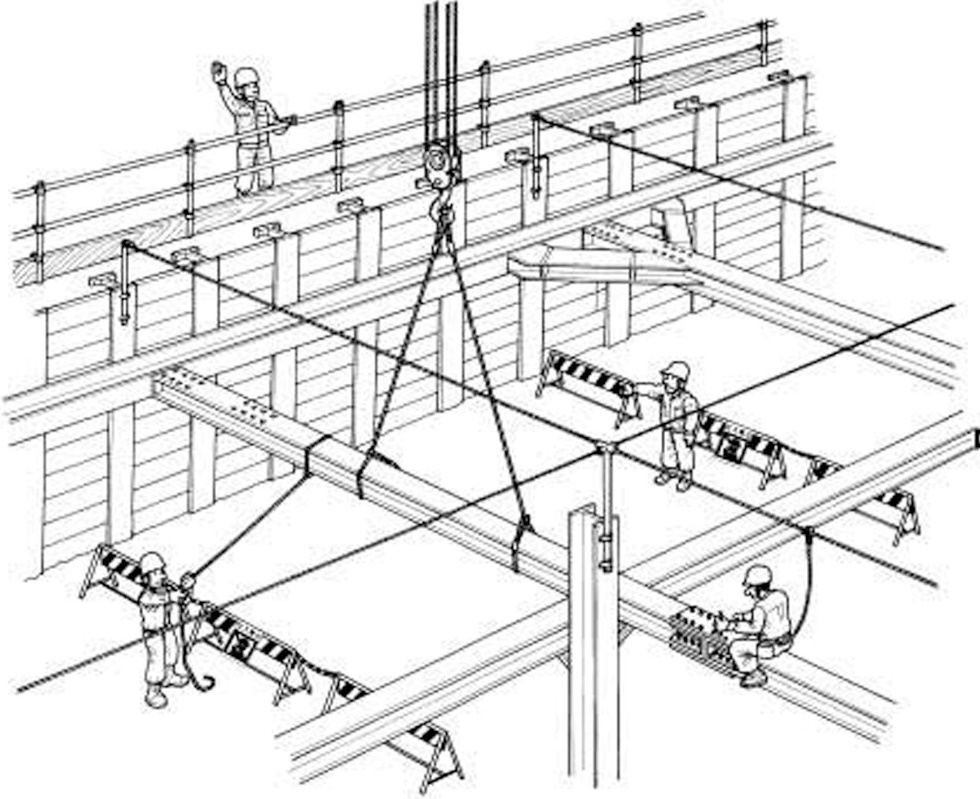 火打梁、切梁、腹起しの徹去作業火打梁、切梁、腹起しの徹去作業火打梁、切梁、腹起しの徹去作業火打梁、切梁、腹起しの徹去作業火打梁、切梁、腹起しの徹去作業火打梁、切梁、腹起しの徹去作業火打梁、切梁、腹起しの徹去作業火打梁、切梁、腹起しの徹去作業火打梁、切梁、腹起しの徹去作業火打梁、切梁、腹起しの徹去作業火打梁、切梁、腹起しの徹去作業４　ブラケット切断作業１）腹起し受けブラケット及び中間支持杭ブラケットを切断・火花が目に入る・保護メガネを使用する溶接者４　ブラケット切断作業１）腹起し受けブラケット及び中間支持杭ブラケットを切断・火花が目に入る・作業場所への立入禁止措置をする作業主任者４　ブラケット切断作業２）小払しして解体・解体材と接触はさまれ５　解体部材の積込み、搬出作業１）トラック及びクレーンの運転者と搬出の打合せ５　解体部材の積込み、搬出作業２）部材をクレーンへ積込む・落下・玉掛けは２本つりを原則とする玉掛者５　解体部材の積込み、搬出作業２）部材をクレーンへ積込む・転落・荷崩れがないように積込みをする作業指揮者５　解体部材の積込み、搬出作業２）部材をクレーンへ積込む・積込み材と接触はさまれ・積込みの際、介しゃくロープを使用する作業指揮者６　後片付け１）残材、工具等を引上げ清掃・鋼材が抜け落ちる・つり袋等を使用して引き上げる玉掛者作業者６　後片付け２）作業終了の確認・清掃・作業終了時の人員を確認する作業主任者